國立臺南第一高級中學申請社團辦公室辦法經111年8月27日學務會議通過後施行為提供學生社團申請一年期之辦公空間及相關管理原則，訂定本要點。可供申請之社團辦公室計有明德樓地下室（5間）、明德樓一樓（1間）、體育館（4間）、群英堂一樓(4間)、群英堂二樓（5間）、與綜合教育大樓4-5樓樓梯間（1間），共20間社團辦公室。申請辦公室注意事項：開放申請日期，由社團活動組於網路上公告，各社團擬申請者，須於一週內向社團活動提出。申請時，各社團應繳交「社團辦公室申請表」及「社團辦公室使用企劃書」以申請辦公室。企劃書內容應包含新學年度預定辦理大型活動簡要、社團現有財產清單、場地配置規劃、辦公室輪值打掃計畫等內容。企畫書請使用A4紙張繕打，以三頁為限（附件一）。各社團得以聯合其他社團方式申請。惟需同意未來一學年聯合申請社團辦公室之社團不得提出異議，並需妥善規劃各社團財產存放位置。社團提出申請後，由審核小組根據申請文件 （70%） 及過去表現 （30%）進行審核。若申請之社團辦公室屬新體育館，則通過審核之社團須填立切結書（附件二），確保使用期間不在社團辦公室中團練、調音、試音等，以維持體育科教師辦公環境。若經體育科教師反應屢勸不聽，則需立刻停止使用社團辦公室，不得異議，並禁止下學年度之申請。公布取得社團辦公室之名單後，各社團不得異議，且原辦公室之使用社團需於一週內完成搬遷工作，以利新取得申請之社團進駐。使用社團辦公室之社團，需依社團活動組規劃輪值打掃公共區域（含走廊、樓梯等）。打掃情況，將影響未來社團辦公室之申請。聯合申請社團辦公室者，需妥善保管各社團財產，並協商使用方式。社團辦公室開放進出時間平日：中午12:00-13:15，下午17:15-18:00，其餘時間除特殊需求，否則一律不開放使用。18:00後由保全系統鎖定。假日：不開放使用，由保全系統鎖定。於「不開放使用之時間」進入社部者，經勸導三次未改善，立即取消本學年度使用各社團辦公室之權利，並不得於下學年度提出申請。本要點經學務會議通過後施行，修正亦同。附件一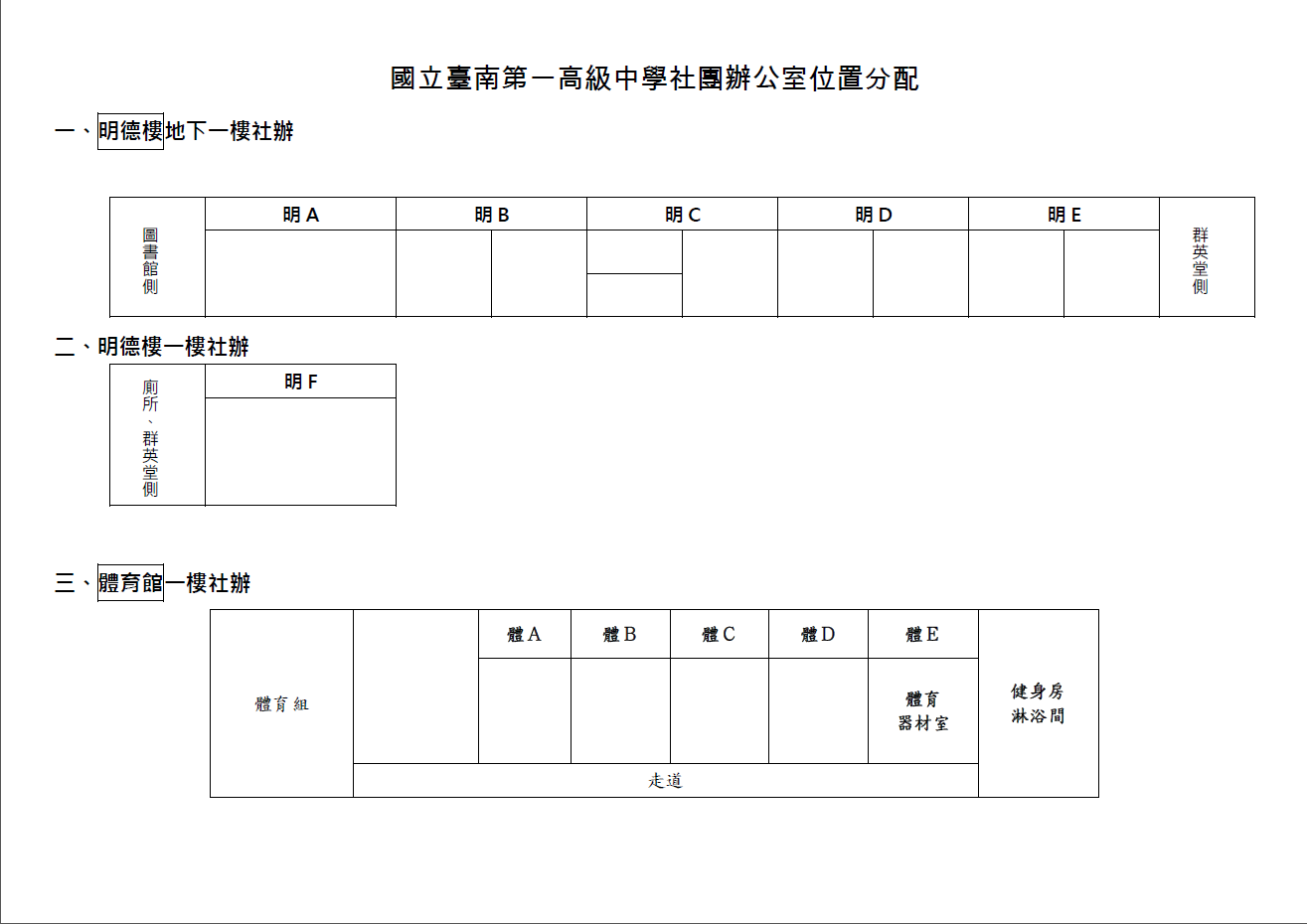 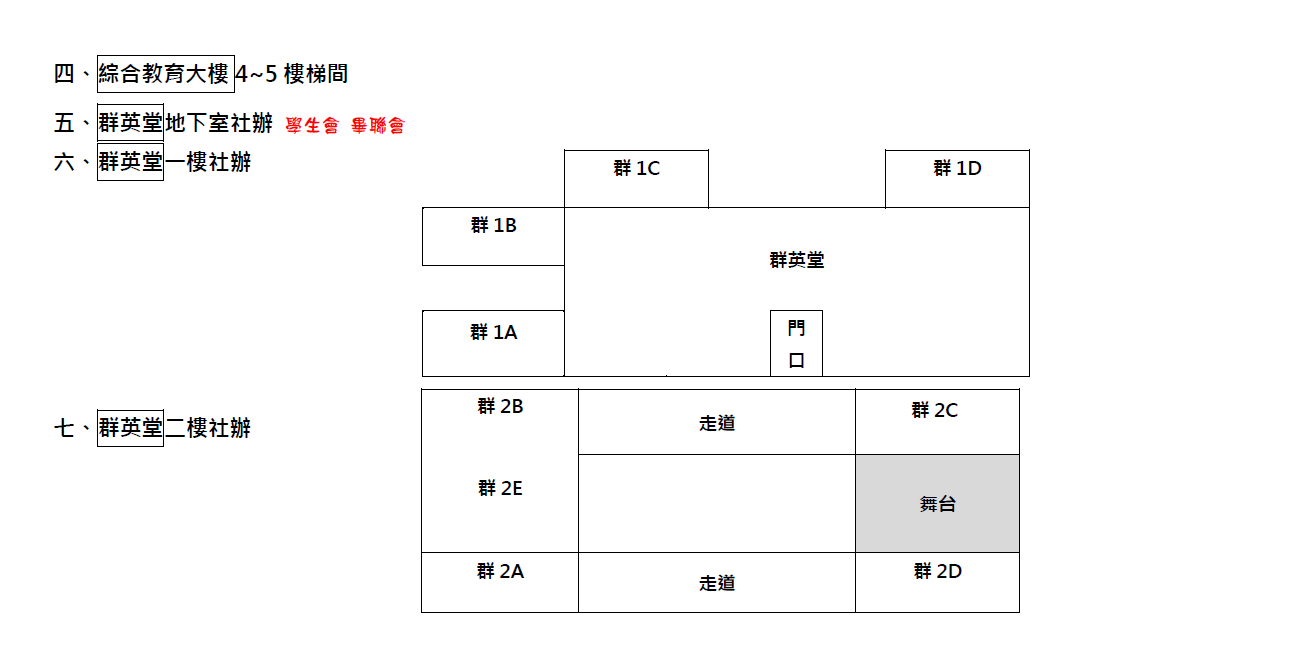 附件二國立臺南第一高級中學 申請社團辦公室企劃書擬申請社部位置（若同一空間有多數社團提出申請，由活動組進行協調）附件二國立臺南第一高級中學 申請社團辦公室切結書本校社團                                                                               （請填入社名）申請使用本校體育館社團辦公室。為共同維護良好的教學辦公環境，同意遵守使用規範，不在社團辦公室內進行團練、調音、試音等可能發出較大噪音之活動。並同意若經體育科教師屢勸不聽，得由社團活動組立刻取消本年度之使用權利，並禁止下學年度申請使用所有社團辦公室。立同意書人：              社社長       年      班                         社社長       年      班                         社社長       年      班           中   華   民   國        年        月        日申請社團申請目的本年度預定辦理大型活動本年度預定辦理大型活動本年度預定辦理大型活動辦理社團活動名稱活動簡述（50字以內）現有財產清單現有財產清單現有財產清單現有財產清單財產名稱數量財產名稱數量場地配置規劃輪值打掃計劃